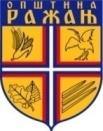 Република СрбијаОПШТИНА РАЖАЊОПШТИНСКА УПРАВАБрој: 111-1/2024-02Датум:31.1.2024.годТрг Светог Саве бр.33Р А Ж А Њ	На основу члана 4. став 8 и члана 88. став 1. тач.1 Закона о запосленима у аутономним покрајинама и јединицама локалне самоуправе („Сл. гласник Републике Србије“ број 21/2016, 113/2017, 113/2017-др.закон, 95/2018 , 114/21 и 92/23 ), члана 4. Уредбе о спровођењу интерног и јавног конкурса за попуњавање радних места у аутономним покрајинама и јединицама локалне самоуправе („Службени гласник Републике Србије“ број 107/23)  и Извештаја конкурсне комисије за спровођење интерног конкурса број 111-1/2024-02 од 25.1.2024.године ВД начелника Општинске управе општине Ражањ, доносиР Е Ш Е Њ Е 	 ИНТЕРНИ КОНКУРС за попуњавање радних места : радно место  под редним бројем 33-Послови Канцеларије за локално економски развој и послови заштите животне средине, радно место  под редним бројем 34 -Послови заштите животне средине, радно место под редним бројем 24 -Послови планирања одбране,  објављен дана 15.1.2024.године на сајту и огласној табли Општинске управе општине Ражањ окончава се НЕУСПЕХОМ.ОбразложењеУ складу са чланом 4. Закона о запосленима у аутономним покрајинама и јединицама локалне самоуправе („Службени гласник Републике Србије”, број 21/2016, 113/2017-други закон, 95/2018 и 114/2021) прописано је да  за службенике и намештенике у јединицама локалне самоуправе, права и дужности у име послодавца, врши начелник градске или општинске управе ако је образована као јединствен орган, односно начелник управе за поједине области, или начелник управе градске општине (у даљем тексту: начелник управе), односно руководилац који руководи службом или организацијом из члана 1. овог закона, или орган надлежан за његово постављење.Чланом 88.став 1. тач.1. Закона о запосленима у аутономним покрајинама и јединицама локалне самоуправе, прописано је да интерни конкурс није успео, ако није било пријава по истом. С обзиром да на интерни конкурс за попуњавање радних места - Послови Канцеларије за локално економски развој и послови заштите животне средине, Послови заштите животне средине и Послови планирања одбране који је објављен  дана 15.јануара 2024.године  на сајту и огласној табли Општинске управе општине Ражањ  није било приспелих пријава ВД начелника Општинске управе општине Ражањ донео је решење као у диспозитиву.Решење о неуспеху Интерног конкурса објавити на сајту и огласној табли Општинске управе општине Ражањ. ВД НАЧЕЛНИКОПШТИНСКЕ УПРАВЕ____________________________Ивана Здравковић, с.р